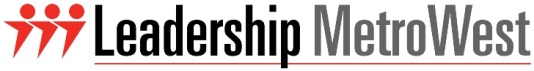 NOTICE OF 2020 ANNUAL MEETING OF LEADERSHIP METROWEST, INC.Date of Notice:  December 1, 2020According to Article VI Section 1 of the bylaws of Leadership MetroWest,the Board of Directors hereby gives notice of the corporation’s 2020 Annual Meeting to take place virtually on Zoom on Tuesday  December1, 2020 at 8:15 - 8:35 amMembers of the corporation, which includes all alumni of the MetroWest Leadership Academy, are invited to attend and the Annual Meeting. The Agenda will include:Brief report on the activities of the corporation in the past yearElection of second-term Directors and OfficersElection of Directors and Officers shall be by majority vote by the members present at the Annual Meeting. The following names have been placed in nomination as the slate for the 2020-2021 Board of Directors:Estela Shingleton (’12); Jill Schindler (’16); Charles Hirsch (’17); Matt Zettek (’94)The following names have been placed in nomination as Board Officers for 2020-2021Dave Welch (’16), Chairman; Charles Hirsch (’17), Vice Chairman; Cathy Miles (’12), Treasurer; Jill Schindler (’16), ClerkRespectfully submitted,Jill Schindler, Clerk November 13, 2020